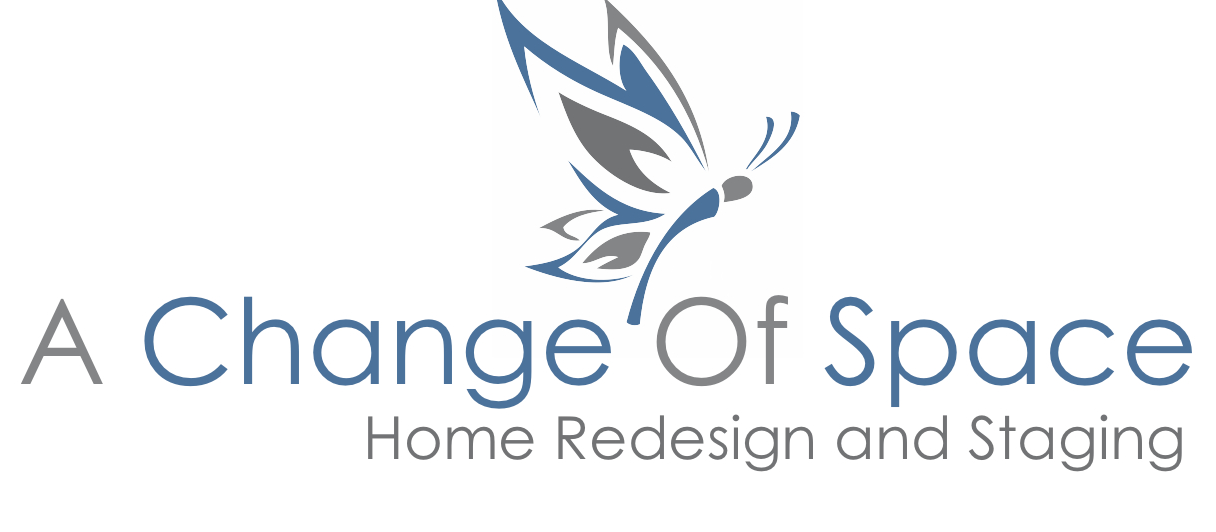 TOP TEN REASONS TO PROFESSIONALLY STAGE YOUR HOME You will get top dollar for your home. In a survey of over 3500 homes, professionally staged homes sold for 6% more than their un-staged neighbors.Staging cost is small compared to return on investment.Your house will sell faster. In a recent Real Estate Staging Association Survey, professionally staged homes spent 72% less time on the market.Buyers can more easily visualize themselves living there. In a National Association of Realty Survey, over 81% of buyers said it was easier to visualize the property as their next home.On-line photos of beautifully staged homes stand out. According to NAR, over 95% of buyers are online before they call an agent to schedule a viewing. It is difficult for a seller to view a home objectively.  To merchandise and package effectively, a trained pair of eyes is essential. Because purchasing a home is largely an emotional decision, creating a welcoming environment that draws buyers in and makes a lasting impression is key.Staging down plays the home’s flaws.  Deflect imperfections!Most agents consider staging a necessary marketing tool.Piece of mind. You will have the satisfaction of knowing you have done everything possible to get top dollar and a quick sale.Kathy Regini, owner, A Change of Space home stagingwww.achangeofspaceco.comtel.303.818.0828